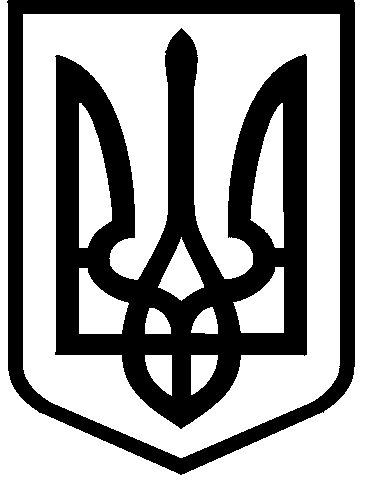 КИЇВСЬКА МІСЬКА РАДАII сесія  IX скликанняРІШЕННЯ____________№_______________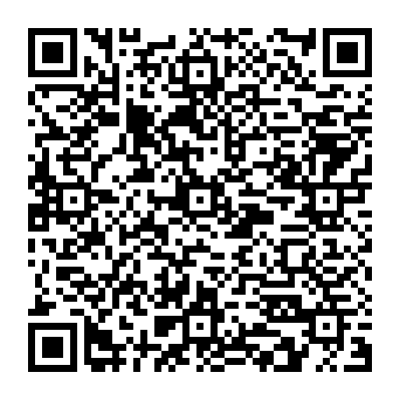 Відповідно до статей 9, 20, 83, 93, 122, 123, 186, статті 30 Закону України «Про оренду землі», пункту 34 частини першої статті 26 Закону України «Про місцеве самоврядування в Україні», розглянувши проєкт землеустрою щодо відведення земельної ділянки та заяву ТОВАРИСТВА З ОБМЕЖЕНОЮ ВІДПОВІДАЛЬНІСТЮ «АВВА-СЕРВІС» від 11.02.2022 № 68081-006712882-031-03, Київська міська радаВИРІШИЛА:1. Затвердити проєкт землеустрою щодо відведення земельної ділянки ТОВАРИСТВУ З ОБМЕЖЕНОЮ ВІДПОВІДАЛЬНІСТЮ «АВВА-СЕРВІС» для будівництва, обслуговування та експлуатації житлово-громадського комплексу на вул. Північній, 1 в Оболонському районі м. Києва (кадастровий номер 8000000000:78:132:0013, категорія земель – землі житлової та громадської забудови, код виду цільового призначення – 02.10), заява ДЦ 
від 11.02.2022 № 68081-006712882-031-03, справа № 313912047.2. Змінити цільове призначення земельної ділянки площею 1,2214 га (кадастровий номер 8000000000:78:132:0013), яка перебуває в оренді ТОВАРИСТВА З ОБМЕЖЕНОЮ ВІДПОВІДАЛЬНІСТЮ «АВВА-СЕРВІС» відповідно до договору оренди земельної ділянки від 24 березня 2008 року № 78-6-00523 (у редакції договору про поновлення від 13.11.2015 № 912 та зі змінами, внесеними договором від 15.11.2021 № 853), та дозволити, за умови виконання пункту 4 цього рішення, її використання для будівництва, обслуговування та експлуатації житлово-громадського комплексу.3. Внести зміни до договору оренди земельної ділянки від 24 березня            2008 року № 78-6-00523 (із змінами), а саме:-  цифри та слова «12.04 для розміщення та експлуатації будівель і споруд автомобільного транспорту та дорожнього господарства» замінити цифрами та словами «02.10 для будівництва і обслуговування багатоквартирного житлового будинку з об’єктами торгово-розважальної та ринкової інфраструктури»;- слова «для експлуатації та обслуговування відкритої автостоянки» замінити словами «для будівництва, обслуговування та експлуатації житлово-громадського комплексу»;- слова та цифри «у тому числі в межах червоних ліній площею 0,3503 (нуль цілих три тисячі п’ятсот три десятитисячних) га» виключити.4. ТОВАРИСТВУ З ОБМЕЖЕНОЮ ВІДПОВІДАЛЬНІСТЮ «АВВА-СЕРВІС»:4.1. У місячний строк надати до Департаменту земельних ресурсів виконавчого органу Київської міської ради (Київської міської державної адміністрації) документи, визначені законодавством, необхідні для укладання договору про внесення змін до договору оренди земельної ділянки.4.2. Вжити заходів щодо внесення до Державного реєстру речових прав на нерухоме майно та їх обтяжень відомостей про зміну цільового призначення земельної ділянки у порядку, встановленому Законом України «Про державну реєстрацію речових прав на нерухоме майно та їх обтяжень».4.3. Виконувати обов'язки землекористувача відповідно до вимог статті 96 Земельного кодексу України.4.4. Питання майнових відносин вирішувати в установленому порядку.4.5. Забезпечити вільний доступ для прокладання нових, ремонту та експлуатації існуючих інженерних мереж і споруд, що знаходяться в межах земельної ділянки.4.6. Виконувати одержані в установленому порядку містобудівні умови і обмеження щодо забудови земельної ділянки та вимоги документів, що дають право на виконання підготовчих та будівельних робіт. 4.7. Питання сплати відновної вартості зелених насаджень або укладання охоронного договору на зелені насадження вирішувати відповідно до рішення Київської міської ради від 27 жовтня 2011 року № 384/6600 «Про затвердження Порядку видалення зелених насаджень на території міста Києва» (із змінами і доповненнями).5. Попередити землекористувача, що використання земельної ділянки не за цільовим призначенням тягне за собою припинення права користування нею відповідно до вимог статей 141, 143 Земельного кодексу України.6. Дане рішення втрачає чинність через дванадцять місяців з моменту його оприлюднення, у разі якщо протягом цього строку не укладений відповідний договір про внесення змін до договору оренди земельної ділянки від 24 березня 2008 року № 78-6-00523 (зі змінами).7. Контроль за виконанням цього рішення покласти на постійну комісію Київської міської ради з питань архітектури, містобудування та земельних відносин.ПОДАННЯ:ПОГОДЖЕНО:ПОДАННЯ:Про зміну цільового призначення земельної ділянки, яка перебуває  в оренді  товариства з обмеженою відповідальністю «АВВА-СЕРВІС», на вул. Північній, 1 в Оболонському районі міста Києва та внесення змін до договору оренди земельної ділянки від 24 березня 2008 року 
№ 78-6-00523 (зі змінами)Київський міський головаВіталій КЛИЧКОЗаступник голови Київської міської державної адміністраціїз питань здійснення самоврядних повноваженьПетро ОЛЕНИЧДиректор Департаменту земельних ресурсіввиконавчого органу Київської міської ради (Київської міської державної адміністрації)Валентина ПЕЛИХЗаступник директора Департаменту – начальник юридичного управління Департаменту земельних ресурсіввиконавчого органу Київської міської ради(Київської міської державної адміністрації)Марія ДЕГТЯРЕНКОПостійна комісія Київської міської ради з питань архітектури, містобудуваннята земельних відносинГоловаМихайло ТЕРЕНТЬЄВСекретарЮрій ФЕДОРЕНКОВ.о. начальника управління правового забезпечення діяльності  Київської міської радиВалентина ПОЛОЖИШНИКЗаступник голови Київської міської державної адміністраціїз питань здійснення самоврядних повноваженьПетро ОЛЕНИЧДиректор Департаменту земельних ресурсів виконавчого органу Київської міської ради (Київської міської державної адміністрації)Валентина ПЕЛИХПерший заступник директора Департаменту земельних ресурсів виконавчого органу Київської міської ради (Київської міської державної адміністрації)Віктор ДВОРНІКОВЗаступник директора Департаменту – начальник юридичного управління Департаменту земельних ресурсіввиконавчого органу Київської міської ради(Київської міської державної адміністрації)Марія ДЕГТЯРЕНКОЗаступник начальника управління землеустроюДепартаменту земельних ресурсіввиконавчого органу Київської міської ради(Київської міської державної адміністрації)Анна МІЗІННачальник третього відділууправління землеустроюДепартаменту земельних ресурсів виконавчого органу Київської міської ради (Київської міської державної адміністрації)Раїса ОЛЕЩЕНКО